                             МАРАФОН – 2021Задание 1. В каждой паре словосочетаний найдите средства художественной выразительности речи (приёмы), обведите их цветным карандашом. Соедините строки с названием приёма.Задание 2.Блиц-опрос. Узнайте и напишите сказочных героев и фамилии авторов, в произведениях которых эти герои встречаются.Кто из литературных героев помчался за белым кроликом, провалился в очень глубокий колодец и оказался в удивительной стране? ___________________________________________________________________Как зовут длинного человека с маленьким, сморщенным, как гриб сморчок, лицом, одетого в старое зелёное пальто, на поясе которого болтались щипцы, крючки, шпильки, а в руках были жестяная банка и сачок?___________________________________________________________________Как зовут героя, ростом только в три вершка, да на спине с двумя горбами? ___________________________________________________________________Кто является героиней огромных природных богатств? «И платье на ней меняется. То оно блестит, будто стекло, то вдруг полиняет, а то алмазной осыпью засверкает, либо с красна медными станет, потом опять шелком зелёным отливает». ___________________________________________________________________Как зовут холодную и красивую женщину, укутанную в тончайший белый тюль, сотканный из миллионов снежных звёздочек? ___________________________________________________________________Кто из литературных героев жил в стране, которой правил принц Лимон? ___________________________________________________________________Задание 3. Прочитайте текст и выполните задания.Определите главную тему текста. _____________________________________________________________________Определите тип текста: повествование, описание, рассуждение. ___________________________________________________________________Из первого абзаца выпишите предложение, содержание которого соответствует рисунку. ___________________________________________________________________________________________________________________________________________________________________________________________________________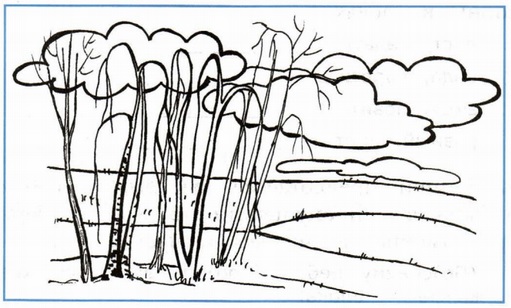 Запиши, с чем сравнивает автор мелкие осенние дожди.________________________________________________________________________Подчеркните пословицу, которая подходит к рассказу Сергея Аксакова.                                 От осени к лету поворота нету.                     Осень идёт, за собою дождь ведёт.                                   Лето со снопами – осень с пирогами.          Осенью лес реже, и птичий голос тише.Прочитай текст.      Осень, глубокая осень! Серое небо, низкие, тяжёлые влажные облака; голы и прозрачны становятся сады, рощи и леса. Всё видно насквозь в самой глухой древесной чаще, куда летом не проникал глаз человеческий.
     Старые деревья давно облетели, и только молодые отдельные берёзки сохраняют ещё свои увядающие желтоватые листья, блистающие золотом.
     Ярко выступают сквозь красноватую сеть берёзовых ветвей как будто помолодевшие ели и сосны. Они освежены холодными воздухом, мелкими, как пар, дождями и влажными ночными туманами.
      Устлана земля сухими разновидными и разноцветными листьями: мягкими и пушистыми в сырую погоду, так что не слышно шелеста от ног осторожно ступающего охотника. Но листья эти жёсткие и хрупкие в морозы, так что далеко вскакивают птицы и звери от шороха человеческих шагов.(С.Аксаков)Задание 4.Прочитайте названия живых организмов:Тля, филин, яблоня, заяц, дятел, сосна, ястреб, осина, жук короед, божья коровка. Составьте три цепи питания, звеньями которых являются перечисленные организмы.А. Растение – растительноядное животное – насекомоядное животное.________________________________________________________________________Б. Растение - растительноядное животное – хищное животное.________________________________________________________________________В. Растение – растительноядное животное – насекомоядное животное - хищное животное. ________________________________________________________________________Задание 5.Разгадай кроссворд и прочитай ключевое слово – мышца плеча, которая при сокращении сгибает локоть. Запиши, как называется эта мышца.  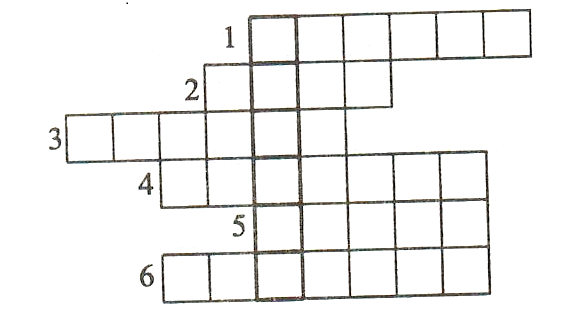 Задание 6. Реши экологические задачи.В районах страны, где работают цементные заводы, в радиусе 30-ти километров плохо развиваются, а порой и гибнут растения, особенно в отсутствие дождей. Как можно объяснить причину гибели растений?________________________________________________________________________________________________________________________________________________________________________________________________________________________________________________________________________________________________После сильного дождя можно наблюдать массовый выход дождевых червей на поверхность земли. Какова причина этого явления?________________________________________________________________________________________________________________________________________________________________________________________________________________________________________________________________________________________________Биологи установили такую парадоксальную зависимость: как только на каком-нибудь водоеме истребляют выдр, так сразу становится больше рыбы, но вскоре ее становится гораздо меньше. Если снова в водоеме появляются выдры, то снова рыбы становится больше. Почему?______________________________________________________________________________________________________________________________________________________________________________________________________________________________________________________________________________________Задание 7. О какой природной зоне идёт речь в данном отрывке: «Январь. 12 часов дня.  Солнце спряталось за горизонтом. Снежную равнину освещает только тусклый свет звёзд. Местность кажется безжизненной»? Укажи правильный ответ.- тундра- пустыня-ледяная зона______________________________________________________________________Задание 8. Укажи, в форме какого падежа слово ДОРОЖКА не употребляется в тексте стихотворения К. Рейса.Дорожка домой мне мила с детских лет.Дорожки знакомой красивее нет!И если б зашёл я не знаю куда, Дорожку домой отыскал бы всегда.На этой дорожке и в трудные дниЯ пел бы без устали песни свои.А) И.п.          В) Д.п.                         Д) Т.п.Б) Р.п.	  Г) В.п.                           Е) П.п.Задание 9.Как известно, некоторые слова, в том числе и имена прилагательные, могут употребляться как в прямом, так и в переносном значении. Найдите общее определение к каждой группе из трёх существительных.Например: хлеб, климат, подушки –мягкие.ДЕРЕВНЯ, ТЕТЕРЯ, СТАРУШКА -__________________________________КЛЁН, МАЛЫШ, ПАРИК- _________________________________________ДОРОГА, ВОЛЯ, ДИСЦИПЛИНА-___________________________________Задание 10.Объясни значение устаревших слов.а) пуще;  б) плетень;   в) длань;  г) прекословить, д) чадо.а. ___________________________________________________________________б. ___________________________________________________________________в. ___________________________________________________________________г. ___________________________________________________________________д. ___________________________________________________________________Задание 11.Нужно распилить 5 брёвен на 6 частей каждое. Сколько времени на это потребуется, если на один распил уходит 4 минуты?Ответ: ________________________________________________________________________________________________________________________________________________Задание 12. Установите закономерность расположения картинок в таблице. Одной картинки не хватает. Какую из шести предложенных картинок нужно поместить в ячейку со знаком вопроса?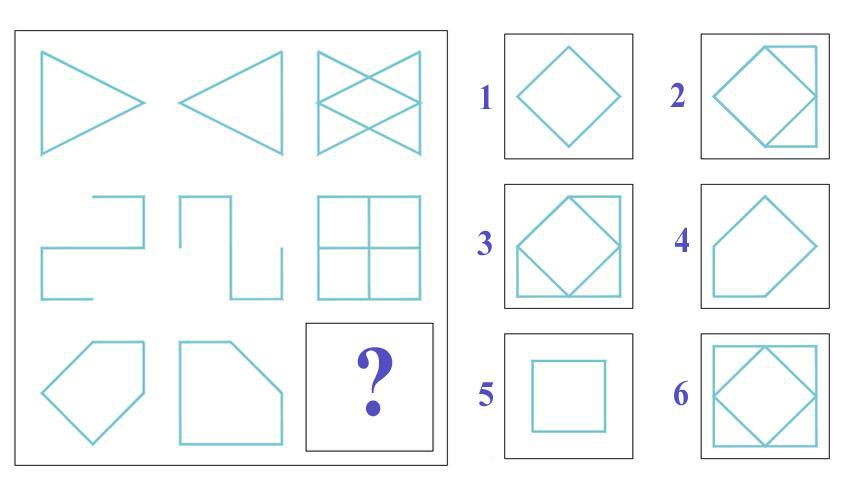 Ответ: __________________________________________________________________Задание 12. Три друга — Ваня, Юра и Егор — решили поужинать в пиццерии.
Ваня купил для всех три пиццы, а Юра – пять таких же пицц.
У Егора денег с собой не было, но спустя несколько дней он возместил расходы, вернув товарищам 8 рублей. Сколько рублей должен забрать себе Юра, если друзья разделили ужин поровну? Запиши решение задачи или рассуждение.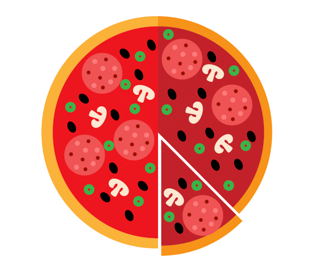 _____________________________________________________________________________________________________________________________________________________________________________________________________________________________________________________________________________________________________________________________________________________________________________Ответ: _____________________________________________________________Спасибо за работу!    ХX муниципальный тур интеллектуального марафона                     среди обучающихся 2-х классов 2021 год1.Наступила весна – заглянула весна                         1. Эпитет2. Бабочки летят флагом – украшают флагом2. Олицетворение3. Царица цветов – царица у окна3. Сравнение4. Солнечные лучи – ласковые лучи                             4. МетафораГлубочайшее озеро на планете с пресной водой.Какое дерево богато мёдом?Ближайшая к Земле звезда.Часть света, которую называют Новым светомОдомашненное насекомое.Условная мера, показывающая, во сколько раз расстояние на местности уменьшено при изображении на карте.